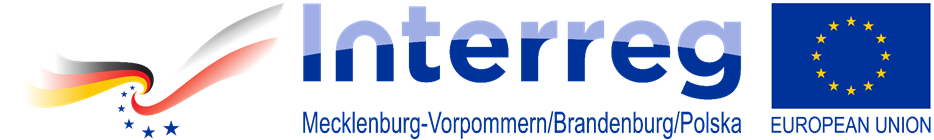 PROJEKT DOFINANSOWANY PRZEZ UNIĘ EUROPEJSKĄ ZE ŚRODKÓW EUROPEJSKIEGO FUNDUSZU ROZWOJU REGIONALNEGOOŚWIADCZENIEPrzystępując do złożenia oferty na wykonanie opracowania naukowego dla  zadania  „Analiza transgranicznej turystyki rowerowej na obszarze realizacji projektu pn. „Analiza transgranicznej turystyki rowerowej wraz z rozbudową wybranych odcinków międzynarodowej trasy rowerowej R10 w nadmorskim obszarze Euroregionu Pomerania””.ja ................................................................................................................................................/imię i nazwisko/reprezentując firmę ..................................................................................................................................................../nazwa firmy/oświadczam, że:posiadam uprawnienia do wykonania określonej działalności lub czynności, 
jeżeli ustawy nakładają obowiązek posiadania takich uprawnień,posiadam niezbędną wiedzę i doświadczenie oraz potencjał techniczny 
a także dysponujemy osobami zdolnymi do wykonania zamówienia,spełniam wymagania Zamawiającego określone w dziale II pkt 1-5,znajduję się w sytuacji ekonomicznej i finansowej zapewniającej wykonanie zamówienia.………………………………………………/miejscowość, data/*niepotrzebne skreślić„Analiza transgranicznej turystyki rowerowej wraz z rozbudową wybranych odcinków międzynarodowej trasy rowerowej R10 w nadmorskim obszarze Euroregionu Pomerania”…….........................................................../podpis, pieczątka osoby uprawnionej/